SET BSection A [Reading]Q1 A. Read the following extract and answer the questions given below:       [15]Passage from Yuvakbharti English book Std. XII Page 38-39 [One full, One half]Looking back at my own life………………………….. – A world cull of love, caring and sharing.What philosophy of life did the mother mention in the extract?	1The spirits with which we can accept our life gracefully is what matters ultimately and it is love which nourishes us and rest other things are unimportant.How does the writer compare Chaitanya’s world with our world?	2Chaitanya’s world is complete in itself, pure and innocent, while our lives are full of deceit and ill-feelings. [Chaitanya is suffering from Down’s syndrome]What family values does the writer consider the most important?	2The value of love, caring and sharing, understanding and having open mindedness.Do you think the story of Chaitanya is inspiring? Why?			2Yes, because Chaitanya makes the world complete. His handicap didn’t hinder the love, care and mental strength of the writer for him.Rewrite the following sentences in the ways instructed 		3We can accept our life gracefully. [Rewrite using modal auxiliary of compulsion]We must accept our life gracefully.Chaitanya offered to buy tickets for us. [Rewrite using Gerund form]Chaitanya offered buying tickets for us. Why do normal people feel that they are full and others like Chaitanya are half or incomplete? [Change it to an assertive sentence]Normal people should not feel that they are full and…………..incomplete. Find out the words from the passage which mean: 1/2x2=1Unlimited : inexhaustible Aroused interest or curiosity: intriguedB. Grammar [Do as directed]		i.  ____ my friend is ____ able translator and _____ important editor as well. [Articles] 1	   X,  an, anI was ____ my regular walk through the forest ___ 9 a.m. [Prepositions]  1On, atI whispered to him hesitantly, “Could you stay here for a day?” Gandhi ji said, “ It is very difficult.” [Indirect speech]			2Whispering hesitantly I asked him if he could stay there for a day. Gandhi ji replied that it was very difficult.Q2 A. Read the following extract and answer the questions given below:		[11]Lesson 6.3I grew up in an India in which telephones were both rare and virtually useless. When i left India in 1975 to go to the US for graduate studies, we had perhaps 600 million residents in the country and just two million land-line telephones. Having a telephone was a rare privilege: if you weren't an important government official, or a doctor, or a journalist, you might languish in a long waiting-list and never receive a phone. Telephones were such a rarity (after all, 90% of the population had no access to a telephone line) that elected members of Parliament had amongst their privileges the right to allocate 15 telephone connections to whomever they deemed worthy.And if you did have a phone, it wasn't necessarily a blessing. I spent my high school years in Calcutta, and i remember that if you picked up your phone, you had no guarantee you would get a dial tone; if you got a dial tone and dialed a number, you had no guarantee you would reach the number you had dialed. Sometimes you were connected to someone else's ongoing conversation, and they had no idea you were able to hear them; there was even a technical term for it, the 'cross-connection' (appropriately, since these were connections that made us very cross). If you wanted to call another city, say Delhi, you had to book a 'trunk call' in the morning and then sit by the telephone all day waiting for it to come through; or you could pay eight times the going rate for a 'lightning call' which only took half an hour instead of the usual three or four or more to be connected.Why were telephones a rarity before 1975?			190% of the population had no access to a telephone line and it was a privilege of a chosen few.What special rights did elected members of parliament use to have?			2Elected members had the right to allocate 15 telephone connections to anybody who they considered were worthy of it. How did the writer differentiate between a ‘trunk call’ and a ‘lightning call’?		2A trunk call could take three to four hours to get connected or sometimes even a day whereas a lightning call took only half an hour. One had to pay eight times more for a lightning call. Do you think cell phone has made us global? How?			2Yes, cell phone has transformed the entire world to a global village due to communication spectrum which allows us to connect with anyone anywhere in the world at a faster and cheaper rate. Rewrite the following sentences in the way instructed: 		                        3You could pay eight times the going rate for a ‘lightning call’. (Modal of compulsion)You must pay eight times the going rate for a ‘lightning call’. I spent my high school years in Calcutta. (Rewrite using Past Perfect Tense)I had spent my high school years in Calcutta.Telephones were a rarity. (Make it a rhetorical question)Were not telephones a rarity?Write the meanings of the words in the passage mentioned below: 1/2x2=2Privilege -  special rightAccess  - means to reach or getB.  Note making: Presentation 1, covering all points 1, covering examples 1 Appropriacy 1  = 4 marksRead the following extract carefully and make the notes with the help of the clues given below:Naturally occurring Platinum and platinum rich alloys have been known for a long time. The Spaniards named the metal ‘Platina’ or little silver, when they first encountered it in Columbia. The Platinum group metals are rhodium, ruthenium, palladium, osmium, iridium and platinum. Of these, platinum is the most important. These metals are very similar in many ways and are extremely rare.On an average, there is only a gramme of ruthenium in each tonne of rock and barely a gramme of rhodium in over a 1000 tonnes of rock! Platinum’s wear and tarnish resistance characteristics are well suited for making fine jewellery. Other distinctive properties include – resistance to chemical attack, excellent high temperature characteristics and stable electrical properties. These metals are uniquely durable and can be used extremely efficiently – meaning that a very little goes a very long way. When recycled, over 96% can be recovered. The platinum group metals – or PGMS – plays an important role in our everyday life, for they are used in so many things from fountain pens to aircraft turbines. In fact, one in four of the goods manufactured today either contain one or the other of these metals. The catalytic converter – a pollution control device – is the largest application of platinum group metals. TITLE: PLATINUM GROUP OF METALS[note making]First encountered :  Known for a long time in ColumbiaPlatinum group metals: rhodium, ruthenium, palladium, osmium, iridium and platinumNature :          Similar in many ways, extremely rareAvailability :   1 gm. of ruthenium in each tone of rock, barely a gm. of rhodium in over 1000 tonnes of rock.Distinctive properties:  Wear and tarnish resistance, suited for making jewellery, resistant to chemical attack, durable, long lasting, 96% can be recovered after recyclingPlatinum group metals used in : Fountain pens, aircraft turbines, catalytic converter and a pollution control deviceQ3A. Read the following extract and answer the questions given below: (11)     [15]We often hear this statement that “many of our young people spend more time before their T.V. sets, than they do in their classrooms or with their textbooks.” A bit exaggerated tough it may sound, it is nearly true and our teenagers are being considerably influenced by the electronic media, particularly the T.V. The television has become the single most powerful influence in the lives of many of our youngsters today. Too often this happens to us much before we realize it ourselves.I’m in no way trying to deny the many advantages of T.V. or minimize its manifold contributions to our world. On the other hand, I consider T.V. as one of the greatest scientific achievements of our times, bringing people closer than ever before.Television’s use of the modern satellite technology brings today even the remotest regions of the world to us in seconds, making the world a small (global) village. As we know, television also provides us with a fuller and more impressive coverage of current events than any other media.The T.V. does serve, in addition, as a medium of education as well as entertainment. Besides helping us to learn subjects taught in schools, college in greater depth, it enables us (National Geographic, Discovery Channel etc) to see and appreciate from close quarters (without having to go there, which is very expensive or even impossible for most of us) the wonders of God’s creation in any part of the world. What does the passage tell us about?			1The passage tells us about the contribution of T.V. to the world.Write at least two advantages of T.V. from the passage.			2The T.V. does serve not only as a medium of education but also as an entertainment.It enables us to see and appreciate from close quarters the wonders of God’s creation in any part of the world.It brings people together, bring remote regions of the world to us in a few seconds and provides us information about current events.What other purpose does the T.V. serve in addition to education and entertainment?	2It helps us to learn subjects taught in schools, college in greater depth and brings the world into our room with our choices at our fingertip (remote).Do you agree with the statement that many of our young people spend more time with their T.V. sets? Justify your answer.Yes, it is true. In their strives to update themselves by knowing the current affairs in the world and about the new products and their applications, they sometimes forget the time limit of its usage. It is no good that they become a couch potato and waste their precious time by viewing any salacious and indecent entertainment.Rewrite the following sentences in the way instructed:			3Our young people spend more time before their T.V. set than in their classrooms.    [Rewrite by using positive degree]				1Our young people don’t spend as much time in their classrooms as before their T.V. sets.The T.V. does serve as a medium of education as well as an entertainment. [Rewrite using not only….. but also]			1The T.V. does serve not only as a medium of education but also as an entertainment.I consider T.V. as one of the greatest scientific achievements of our times. [Rewrite using the noun form of the underlined world]It is my consideration that T.V. is one of the greatest scientific achievements of our times. Find out the synonyms of the following words from the extract: 1/2x2=1Refuse: denyAn activity designed to give pleasure: entertainmentB. Write a brief summary of the above extract with the help of clues and suggest a suitable title.Clues: T.V. – misunderstanding – influence on youngsters – advantages – other benefits [Summaries are a brief explanation of a piece of writing. You will need to include only the main idea and supporting facts. You can include some other things, but do not re-write the story. Must not be more than 1/3 of the length of the original passage, be concise, prepare a skeleton of summary by noting the main points in rough space, don’t cover less important points or examples or quotes, the summary must revolve around the main extract, make it a whole one paragraph with a conclusion. Just remember, it should be written in present tense]Title-1, Presentation 1, Covering essential points 1, Language, style and grammar 1 =4 marksThe above passage has 244 worlds so my summary must not exceed 82-90 words:Contribution of T.V. to the youthWe realize that T.V. is the most popular contributor in the electronic media catering to the educational and entertaining needs of the youth. Tough we believe that the T.V. has powerful influence in the lives of youngsters, it is advisable they spend less time before it and more time in classroom. As one of the greatest scientific marvels of our time, it brings people closer, gives view of the remotest regions, teaches us a subject more elaborately in an inexpensive way, gives information on current events and entertains us. [89 words]Section B [Poetry]Q4 A. Read the following stanzas and answer the questions given below:		4x2=8Poem 1 – Suburbs: [3.1] I celebrate the virtues and vices ……. The real truth in this worldWhat does the poet celebrate?The Poet the virtues and vices of middle class who over consumes and tries to show-off mundane and sundry things of life with great pride and pleasure.How do we form an opinion of people around us?We form opinions about people by their attitudes, behavior and mentality.Give an example of paradox from the given extract and explain.‘I celebrate virtues and vices’ – One can’t celebrate vices!Find out the expressions about the middle class suburban people and quote.… of suburban middle class….position colourful flowers…. Middle class brother…supreme luxury.B. Peace is a woman and a mother [7.1] How do you know…….. before her prime.1. How does the poet know that peace is a woman?She has a wonderful face just like a golden flower faded before her prime.2. Do you think a mother can be a symbol of destruction or evil? How?No, she can’t be a symbol of destruction or evil as she gives birth to mankind and loves humanity.3. Name and explain the figure of speech in the following line : ‘on my winding way’Alliteration as the sound ‘w’ is repeated.4.Pick out the lines from the extract that describe the face of peace.Peace has a wonderful golden face and symbolizes a woman.Section C [Rapid Reading]Q5A. Read the following extract carefully:				4x2=8Lesson 4 ‘As you like it’ Next day the wrestling ………………filled by another man if I leave it empty. P184Rewrite the above extract from the point of view of OrlandoAns. “The wrestling match between the wrestler Charles and me was arranged to take place in front of the Duke’s Palace. Kind Frederick tried to persuade me not to fight the wrestler, who had nearly killed three young men, but his efforts went in vain. He asked his daughter Rosalind and her cousin to persuade me. They approached and appealed to me not to take such a big risk of life. I was impressed by their beauty and my strength redoubled by seeing them. I replied that their fair eyes and gentle wishes would go with me to my trial and that even if I was killed in that fight, none would be sorry for it as I had no friends to love me. They took pity as well sympathized with me when I said that I filled up a place I the world which might be better filled by another man if I left it empty.”B. Lesson 5 ‘No fear’ George: Shut up, Alfie………  Alfie: (loudly) I want to go home! P 191-192Convert the above extract into a short continuous write-up in about 120 words.George angrily asked Alfie to shut up as he was making a lot of noise. Ginger was afraid after seeing a skull. Ginger and Tom started blame fight. Tough Tom was trying to open the door and rush out of the house and Alfie was too scared to stay in that house, George being the President of ‘The Do and Dare Club’, was reasonable; he assured them all that he would find a solution and started searching for another exit door. Accidentally, he places his hand on the skull which recoiled leaving all very scared. Tom felt that the place was haunted and listening to the screams of someone concluded that someone was being murdered in the next room. Ginger, who was equally scared as Alfie was, agreed with Tom. No sooner did they hear footsteps of someone approaching fast towards them, than Alfie lost his patience and shouted that he wanted to go home. ORSkeleton in the cupboard L-3 A week later my mother wrote back…..Books on the Riveria P177-178Extend the above extract by adding an imaginary paragraph of your own in 120 words.No sooner did I finish reading mother’s letter, than I borrowed ‘The Glenlitten Murder’ book by E. Phillips Oppenheim from the library and read it thoroughly to find out a similar type of murder mystery connection with the skeleton recovered there. I google searched  The Daily Chronicle, Delhi edition of Jan.18, 1930 to get some link of the murder in our hotel. I found the headline ‘Bareilly Train Disaster’ and tried to locate Mrs. And Mr. Green’s ancestral link with Indian cities. Every snippet of information was important for me to solve the murder mystery. I wished Padre Dutt would exhume the skeleton which they had buried in the cemetery. I wrote a letter to Mr. Dutt enquiring whether they had sent the skeleton for DNA testing and to forensic lab to get evidence and leads to solve the mystery. Section DWriting skills6 A. Letter writing:   Content-2, Accuracy of Language-1, Appropriacy1			4Write any one of the following letters:1). Write an application in response to the advertisement using information given in the CV providedSituation VacantCV [Curriculum Vitae]Name : Saurabh SarkarAddress: 25, Parth Society, M G Road, Aurangabad, 431001Age: 24 yearsNationality: IndianExperience: Working as a Computer Operator at Wonder Travels, Mumbai25, Parth Society, M G Road, Aurangabad-431001Date: 23/07/2014To,The Manager,Vision Infotech, D.N. Road,Dhantoli, NagpurSubject: My application for the post of Computer OperatorSir/Madam,With reference to your advertisement in the Times of India, Nagpur Edition, dated 22/7/2014 for the post of Computer Operator, I apply for the same for your kind perusal.I graduated in B. Com with 64% from Mumbai University in the year 2010. Besides, I have an MSCIT and a Diploma in Information Technology, which has given me momentum, high speed and efficiency in computer operation. I have been working as a Computer Operator with ‘Wonder Travels’, Mumbai since April, 2012. The NOC enclosed with this covering letter will prove my integrity with the current Organization. I have rich experience not only in typing and clerical work but also in designing and overseeing the running of computer systems. I’m habituated to work in server room and data centre for more than 14 hours a day. In ‘Wonder Travels’ my work includes back-up system, cycling tapes, maintaining printers and keeping digital record of journey of the customers – both domestic and international. I’m well versed with networking editing domains.I hope my credentials and loyalty to the organization along with my rich experience in the field will encourage you to give me an interview call. Should you find my qualifications and experience requisite with your organizational needs, please contact me either through phone, email or postal correspondence, as per the address mentioned in my resume enclosed with this.I hope to be granted an interview call from your officeThank youYours sincerely,Saurabh AkolkarEnclosures:NOC ResumePhotocopied mark sheets of my qualifications and achievementsORWrite a letter to the manager of your local bus depot pointing out that there are very few buses on your route in the morning and these are invariably late, thereby causing inconvenience to many junior college students and other passengers. Request him to solve the problemD-20, Tungabhadra,AnushaktinagarBARC, Mumbai 94Date: 23/08/2014To,The Manager,Anushaktinagar Bus Depot,Mumbai 94Subject: Irregular BEST Bus service causing inconvenience to Jr. College studentsSir/Madam,With great dismay, I would like to bring the immediate attention of BEST Management in general and the BEST local office in particular towards irregular, erratic and invariably late bus service in the route from Anushaktinagar to Chembur. Bus no. 92A and 345 are the direct buses plying from Anushaktinagar to a few Junior Colleges like Acharya and Marathe Jr. College, Swami Vivekananda College and Ramakrishna college of Arts & Commerce, Chembur. It is very unfortunate to communicate that this route is always receiving a step motherly treatment from the BEST Management. We never reach college on time as the buses remain late. Besides, there are only two buses from 7:00 a.m. to 7:30 a.m. and passengers en-route occupy the buses to its capacity due to which we can’t board. Every day, we reach late and our studies are severely hampered due to this. Further, it is to notify you that not only unreliable schedule is our complaint but tidiness is also an issue. A lot of graffiti appears on the interior of the bus; seats are broken and the handrails are also rusted. We have reminded the conductor several times on this matter, but our complaint and appeal has turned to deaf ears. We, aggrieved students, hope that you will accord permission for surprise checking of the buses plying in the route mentioned and also enquire on the irregular and erratic service being given to the sincere Mumbaikars of Anushaktinagar. Other passengers of our locality, who work in offices located in Chembur, also suffer the same plight.

             I would like to suggest the drivers to be much more punctual to meet the schedules. Additionally, staffs should clean the bus more frequently, and the most important issue is frequency of buses in the above mentioned route. I hope the management will take corrective course action and immediate steps to improve the situation.Thank youYours faithfully, XYZ, Student, NG Acharya & DK Marathe CollegePhone: xxxyyy76xx009Enclosure:Signatures of the students Signatures of the other passengers of our localityCopy to: The Manager, Brihanmumbai Electric supply & Transport Undertaking, BEST Bhavan, BEST Marg, Mumbai 400001 B. Write on any one of the following items as directed:Prepare a tourist leaflet on any hill station (Proper beginning and ending 1, Covering all details 2, Language and style 1)									   4How to reach thereWhere to stay?What to see?Shopping attractionsAdd your own pointsORRead the following intro and write a headline, a date line and a short continuing paragraph (any one)Headline 1, Dateline 1, Short continuing paragraph 1, Language, Style and grammar 1 = 4 marksIntro: The All Mumbai Doctors’ Union has announced a one day token strike on 25th July to protest against beating of a Residential Medical Officer [RMO] at KEM…Intro: Santacruz police have arrested three people in a case of cheating. The accused are ex-employees of Parle based fitness centre called the Yogpower studio….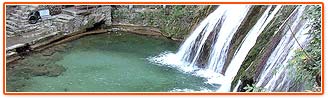 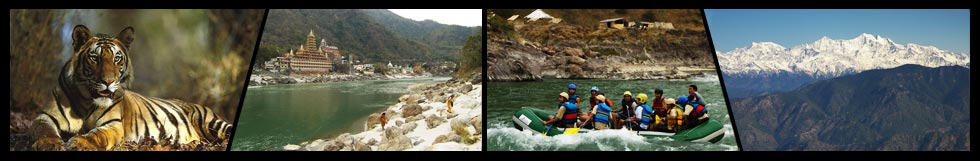 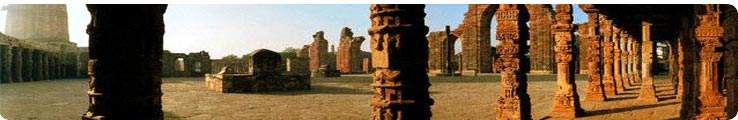 Mussoorie
Popularly known as Queen of hills, the hill station endorses mountains, mist, old architecture and riot of flowers and streams, famous for its scenic beauty, enchanting view of the pine covered hill slopes and snow capped mountains.How to reach: By AirThe nearest Air Port from Mussoorie is the Jolly Grant Air port. This air port about 20 km from Dehradun and about 60 km from Mussoorie. By RailThe nearest Railway Station is in Dehradun, which is 34 km. There are several trains running between Delhi and Dehradun By RoadDelhi is 269 km from Mussoorie and the connecting road is well maintained. Hence a road journey is always enjoyable. Where to stay : Mussoorie has plenty of options when it comes to hotels. There is something for every preference and budget. The hotels, guest houses, government holiday homes, dorms and dharamshaalas are spread all around the hill station.Tourist Attraction (What to see?)
» The Mall : Shops closed for the winter spring, reopen in summer. The mall responds to the influx of visitors in the same manner as a person fighting for life-sustaining breath revives after receiving oxygen. 

» Gun Hill : It is one of the highest peak in Mussoorie. It could be either reached by a rope way or by foot. 

» Camel's Back Road : It offers a panaromic view of the Himalayas. The road starts from the Kurli Bazaar near Rink hall. 

» Lal Tibba : It is the highest peak of Mussorie and offers an excellent trek of 4 km from Picture Palace 

» Kempty Falls : It is the biggest and prettiest falls in this area and 5km away on the Yamunotri Road. » Rishikesh  is also popularly known as the 'place of sages', at the conflux of the Chandrabhaga and Ganga. 
» Haridwar : Haridwar is situated on the right side of the bank of the holy Ganga, and is the point where the river spreads over the northern plains, one of the venues of Kumbh Mela Special shopping attraction: The best and pretty much 'must buys' in Mussoorie are oak-wood walking sticks, hand-knitted cardigans, Ladakhi Shawls and sweaters and Tibetan Prayer wheels and vases from the Tibetan Street Market.You can also look for woodcarvings, brass statues, ceramic vases and semi-precious and precious stones from the shops along the Mall. The tourists love to have their photographs clicked in traditional Garhwali dresses, which can be rented from the shops here.Best Restaurants: Gluttony Restaurant: Located at the Hotel Green Castle, Mall Road Mussoorie, serves Indian, South Indian, Chinese, Continental and Mughlai cuisine. Golden Arch Restaurant: located at the Hotel Solitaire Plaza, Picture Palace, Kingcrag Road. The multi cuisine restaurant serves Indian, Chinese and Continental cuisine. Windsors Whispering Windows Restaurant: The Windsors Whispering Windows at Library Bazarm Mussooriem serves Chinese, Tandoori and Mughlai cuisine. KEM Doctors strike on 25thPress Trust of IndiaParel, 23/07/2013 at IST : 5:00 a.m.The Mumbai medicos [The All India Mumbai Doctors’ Union] announced to go on one-day token strike on 25th July to protest against beating of a Residential Medical Officer [RMO] at KEM, which triggered by the thrashing of an RMO by a police inspector at KEM on 23/07/2013, Saturday at 1:00 a.m. The incident was caught in CCTV camera. Medical services in all public hospitals across the state are likely to be affected as 4,000 resident doctors, including 2,000 from the city, have decided to go on an indefinite mass leave on Tuesday. The incident, recorded in the CCTV camera, took place early on Saturday when senior police inspector Arun Patil slapped Dr Prashant Kulkarni for allegedly "being uncooperative". The footage clearly shows the senior cop grabbing Kulkarni by the neck and dragging him through the hospital corridor. Two other police officers, seen in the footage, did not try to stop Patil from bashing up the junior doctor from KEM. An eyewitness to the incident told PTI that Patil entered the premises around 12:45 am for no apparent or official purpose and saw a pregnant woman being brought to the hospital casualty. He spotted Kulkarni and told him to arrange for her prompt delivery. Kulkarni being a surgery student told Patil that it was the job of the gynaecology department. He even called their number but no one responded. Under the influence of alcohol, Patil beat Dr. Kulkarni on his way to CT scan centre. The hospital authorities have lodged an FIR against Patil. But the resident doctors want him to be booked under stringent charges. "Even five hours after the incident no arrests have been made. They are trying to blame the resident doctor for not showing any urgency to carry out the delivery," [sic] said Dr Santosh Jadhav, president, central TAMDU.  City public hospitals are planning on keeping elective surgeries on hold. "Emergency procedures will be carried out with available pool of senior professors and lecturers." said Dr Avinash Supe, dean, KEM Hospital. Cases have been lodged against the three cops. Doctors demand their suspension.
3 ex-employees of a blacklisted fitness centre arrested for chitfund fraudTNN, Santacruz, 29/07/2014 at IST 2:00 p.m. Cracking the whip on fraudulent chitfund schemes and their operators, yesterday at 1:00 pm, a special police team of Santacruz PS  arrested 3 ex-employee of Yogpower studio, Vile Parle – a blacklisted fitness centre which has already duped hundreds of investors with chitfund business, drug peddling and cheating Saraswat Bank with lakhs of withdrawals. They were produced to sessions court and the court has issued freezing orders on Rs 1.92 crore of cash deposits of Yogpower, which allegedly cheated hundreds of investors .The accused have been sent to police custody till 13th of August. The racket exploded when the three arrested revealed the modus operandi of teams in various locations. Raids are being carried out at 19 places in Delhi, WB, Chandigarh and other locations. Defrauded investors, who provided leads of the caught, were following them for many days. Apart from companies, unknown officials of UCO and Saraswat Bank, who allegedly connived with the companies, have also been booked for cheating, criminal conspiracy and forgery. The Police Commissioner, Shri Rakesh Maria said [sic] “ An offence of cheating under 420 IPC has been booked  against the company and case of criminal conspiracy against the three ex-employees, who had been peddling drugs earlier, defrauded the banks through their borrowal accounts and cheated more than 150 investors whose complaints had been lodged in different parts of Mumbai and Navimumbai.” The Mumbai Police has issued a look-out notice for the director of the fitness centre Ramanand Mallu (45), who has been absconding since the case was registered against him for allegedly cheating the banks to the tune of 67 lakhs on the basis of forged papers. Police is further investigating in depth. Q6C Write any one of the following as the way directed: 			4Read the following graph regarding ‘High Awareness but little Action’ and write a paragraph of 120 words [We call it information transfer. We will have to include every statistics given in it and may add a few more comments, if required]                   Presentation 1, Covering all points 1, language-grammar-spellings 2 =4Ans. The column graph presented in the question shows the percentage of awareness of people deeming it right to donate organs, some during life and some after life, to the mankind. At the most 86%, in each category, of the people are aware that they should donate eyes and kidney. 46 % of people believe that heart donation is a noble donation, which can take place just before death of a person. 37 % of people believe that they should donate liver. While 9% of people are aware of donating intestine, only 7% are aware of donating pancreas. At the least 8% of people believe that they should donate all the organs to the mankind before or after death. Though there is awareness on it, there is less action on it!ORVIEW-COUNTERVIEW Prepare a paragraph to be used for the counterview section on the following topic [about 120 words]                               Presentation 1, Covering all points 1, language-grammar-spellings 2 =4[Your counterview is unlike a debate. You should not cut points of the view section; you must give your own points as a counterview to the view section. You may only take reference from the view section]‘Study says homework does not help students score better marks’
Counterview:Homework can’t guarantee all-round development of a child as in most instances, it is either the parents or reference books, internet and peer group/friends who assist children in completing their home assignments, journals and projects. A result-oriented education system focuses more on marks; students copy the best or plagiarize and present the most beautiful without much of efforts. A student learns to inculcate values like team spirit and wholeness only when he/she interacts with a group, which is possible only in a classroom. Class work should be highly interactive and provide more freedom and exercise to practice their real skills. Direct purposeful experiments, discussions, debates, projects and activities generate lot of understanding and rich experience. Students look forward to teachers to get the best guidance which is not possible in the form of homework.
Q7									7Framing Interview questions:						4Imagine you are going to interview some important personality. Prepare a set of 8-10 questions focusing on his/her social behavior and the activities he/she carries out.Presentation: 1, Correct use of grammar, punctuation:2, Covering essential pts. 1 = 4[While interviewing a personality don’t make a personal attack by asking personal questions, use highly formal language and give a note of salutation and thanks. Ask only relevant questions]Interviewing the P.M. of India:It is a pleasure to meet the P.M. of  the largest democracy in the world. His personality and his newly appointed cabinet and council of ministers generate aura of true democracy that he and his team is of the people, for the people and by the people, by their easy accessibility and spirit of togetherness and closeness with countrymen. As a TNN correspondent, I, XYZ, welcome you sir on behalf of people specially the youth of the nation.Sir, after taking oath as PM and swearing-in of your cabinet, you met the PM of Pakistan. Do you feel our relations with the neighbouring country will be good?Which SAARC countries do you feel must be good as the Most Favoured Nation by India?What steps are you taking to bring dossiers of antisocial Indians who are living in cosy, plush flats in that country?What will be your action plan for bringing back the black money stashed abroad?What is your view about the minorities of our country? Will they ever get their due and humble share in employment opportunities?What is your view about upliftment and employment opportunities for the youth, who either flees Indian shores or remains disappointed due to the present scenario?How will you tackle inflation?As you are aware of insecurity, terrorism and corruption eating into the strong fabric of our country, do you feel strong action and reforms in legal system must be taken to curb this?Which areas of growth will be your immediate preferences?Do you believe the youth of the country has inbuilt potential to join you and your endeavours in redevelopment and growth of the country? How will you bring them to your mainstream ideology?Which means of communication do you feel is the best, the fastest and the cheapest to connect with a common man? What is your view about social networking sites like twitter?It was a nice experience and sir, we are sure your ideologies and plans of growth will be implemented by the cooperation of each Indian citizen. Thank you sir and all the best.

B. Speech writing:Write a short speech to be delivered in your college on “Tree conservation” on the occasion of “The World Earth Day” with the help of the following points [100 words]		3Content: 1, language-style-grammar:1, appropriacy:1 =3Air, Water and Noise PollutionDepletion of natural resourcesTrees prevent soil erosionLive in harmony with natureSpeech:Honourable Principal sir, Vice Principal sir, My dear teachers and friends, a very good morning to one and all on this auspicious day i.e. April 22. First I would salute Gaylord Nelson whose idea to worship earth as an annual event day came in the year 1969; since then we celebrate it as well as sympathise with the death of humans, plants and animals that died of contaminated food, water and poisonous atmosphere. The pollution in air, water, sound and energy has caused manifold effects on the coming generation and can destroy the world 1000 times over.We, as youthful idealists can change the world by protecting environment. Our sincere strives will stage teach-ins, campaigns, tree planting and of appeals for spreading awareness through social networking to educate all. We take an oath to spread environmental awareness to the greedy industrialists, capitalists and realtors. We will show them videos of shrinking mangroves and forests. We start from here right now, dear friends. Let us teach all to be harmonious with nature as its disasters are horrendous and doesn’t see rich or poor. Depletion of nature and mankind must not be due to human Himalayan miscalculations of attaining a higher social status at the cost of nature.Thank you & Jai HindWantedSmart, young Computer Operaors/cum Data Entry Operators having good knowledge of English and Marathi.Write to:The Manager,Vision Infotech, D.N. Road,Dhantoli, NagpurSr.Exams passedUniversity/BoardYear of PassingPercentage1B. ComMumbaiMarch 201064%2MSCITMKCL201182%3Diploma in ITMKCL201290%View Section*Homework still a key part of educationi. It helps students to get better standardized test scores.ii. It engages the child with his study more effectively.Integrates the child with what is going on in the classroom.Homework inculcates students with life skills.